ФЕДЕРАЛЬНОЕ ГОСУДАРСТВЕННОЕ АВТОНОМНОЕ ОБРАЗОВАТЕЛЬНОЕ УЧРЕЖДЕНИЕВЫСШЕГО ОБРАЗОВАНИЯ«САНКТ-ПЕТЕРБУРГСКИЙ ПОЛИТЕХНИЧЕСКИЙ УНИВЕРСИТЕТ  ПЕТРА ВЕЛИКОГО»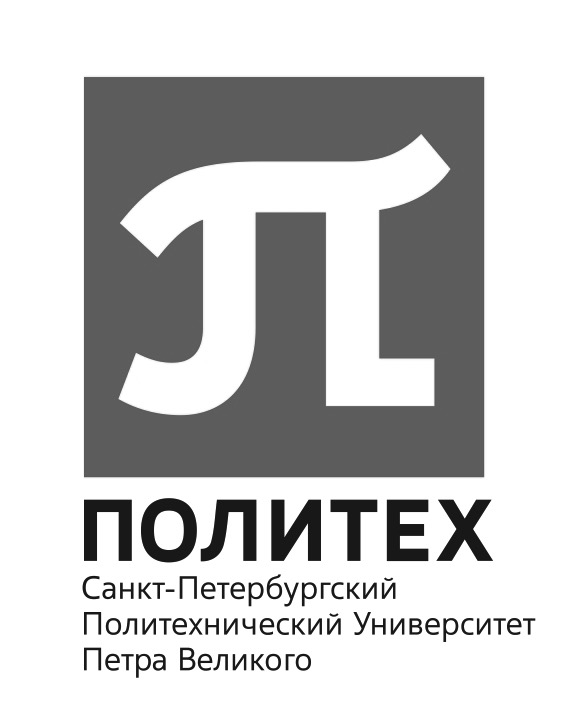 ДОЛЖНОСТНАЯ ИНСТРУКЦИЯСпециалиста по кадрам (Института)Санкт-Петербург2015 г.Общие положения1.1.		Настоящая должностная инструкция разработана и утверждена в соответствии с положениями Трудового кодекса Российской Федерации и иных нормативно-правовых актов, регулирующих трудовые правоотношения в Российской Федерации.1.2.		Специалист по кадрам Института (далее по тексту – специалист по кадрам) относится к категории специалистов, назначаемых на должность и освобождаемых от должности приказом ректора (проректора, иного уполномоченного ректором лица) по представлению директора института и подчиняется непосредственно директору института.1.3. 	На должность специалиста по кадрам назначается лицо, имеющее высшее образование без предъявления требований к стажу работы.1.4.		Специалист по кадрам должен знать:-	законы и иные нормативные правовые акты Российской Федерации, регламентирующие образовательную, научную, хозяйственную и финансово-экономическую деятельность образовательных учреждений;-	постановления, распоряжения, приказы, другие руководящие и нормативные документы вышестоящих органов;-	коллективный договор, иные локальные нормативные акты Университета;-	основы трудового законодательства;-	основы работы с текстовыми редакторами, электронными таблицами, электронной почтой, браузерами, мультимедийным оборудованием;-	нормативные документы и методические материалы по организации учебного процесса;-	структуру, штат Института, его профиль;-	порядок оформления, ведения и хранения документации; -	порядок формирования и ведения банка данных обучающихся;-	порядок составления отчетности по студентам и слушателям;-	основы психологии и социологии труда;-	основы экономики, организации труда и управления;-	порядок избрания (назначения) на должность научно-педагогических работников;-	трудовое законодательство;-	средства вычислительной техники, коммуникаций и связи;-	правила и нормы охраны труда и пожарной безопасности.1.5.		Специалист по кадрам в своей деятельности руководствуется законодательством Российской Федерации, иными нормативными правовыми актами, Уставом, Правилами внутреннего распорядка ФГАОУ ВО «СПбПУ», приказами, распоряжениями и указаниями ректора, проректора, непосредственного руководителя, иными локальными нормативными актами, трудовым договором, настоящей должностной инструкцией.2.	Должностные обязанностиСпециалист по кадрам обязан:2.1.	Своевременно исполнять устные и письменные приказы, распоряжения, указания ректора, проректора, непосредственного руководителя.2.2.	Вести делопроизводство в Институте в соответствии действующим с законодательством и принятыми в Университете положениями.2.3.	Готовить проекты приказов, распоряжений по Институту.2.4.	Формировать и вести личные карточки обучающихся.2.5.	Выдавать справки об обучении для предоставления по месту требования.2.6.	Составлять, выдавать и получать от преподавателей экзаменационные ведомости, выписывать обучающимся направления на сдачу экзаменов и зачетов.2.7.	Заполнять и выдавать зачисленным абитуриентам зачетные книжки, оформлять студенческие билеты.2.8.	Готовить необходимые материалы для защиты обучающимися выпускных квалификационных работ, выписывать приложения к дипломам.2.9.	Осуществлять контроль за трудовой дисциплиной обучающихся, правильностью ведения журнала посещаемости обучающихся.2.10.	Вести статистические отчеты, производить подсчет контингента в каждом семестре. 2.11.	Осуществлять внутреннюю коммуникацию между Институтом и другими подразделениями Университета.2.12.	Консультировать обучающихся по всем вопросам, связанным с обучением в Институте.2.13.	Постоянно повышать свою квалификацию.2.14.	Соблюдать нормы служебной и профессиональной этики, правил делового поведения, Правил внутреннего трудового распорядка, а также требований по защите персональных данных.2.15.	Принимать самостоятельные решения в объеме полномочий.2.16.	Предоставлять ежедневную, еженедельную и ежемесячную отчетности по результатам работы по требованию непосредственного руководителя и в соответствии с формами, утвержденными руководителем.2.17.	Выполнять требования правил по охране труда и пожарной безопасности.ПраваСпециалист по кадрам вправе:3.1.	Знакомиться с проектами решений руководителя, касающимися вопросов его деятельности. 3.2.	Вносить на рассмотрение руководителя предложения по совершенствованию работы, связанной с исполнением своих должностных обязанностей.3.3.	Запрашивать и получать от должностных лиц и работников Университета информацию и документы, необходимые для исполнения своих должностных обязанностей.3.4.	Подписывать и визировать документы в пределах своей компетенции.3.5.	Участвовать в обсуждении и решении вопросов, касающихся исполняемых должностных обязанностей.3.6.	Сообщать непосредственному руководителю обо всех выявленных в процессе исполнения должностных обязанностей недостатках в трудовой деятельности и  вносить предложения по их устранению.3.7.	Участвовать в разработке документов в пределах своей компетенции.3.8.	Взаимодействовать с иными организациями и службами в пределах своей компетенции.ОтветственностьСпециалист по кадрам несет ответственность:4.1.	За неисполнение или ненадлежащее исполнение своих должностных обязанностей, предусмотренных настоящей должностной инструкцией, - в пределах, определенных действующим трудовым законодательством Российской Федерации.4.2.	За правонарушения, совершенные в процессе осуществления своей деятельности, - в пределах, определенных действующим административным, уголовным и гражданским законодательством Российской Федерации.4.3.	За причинение материального ущерба - в пределах, определенных действующим трудовым и гражданским законодательством Российской Федерации.4.4.	За несоблюдение требований Правил внутреннего трудового распорядка, требований правил по охране труда и пожарной безопасности.4.5.	За несвоевременное и некачественное выполнение заданий, низкую исполнительскую дисциплину.4.6.	За невыполнение в установленные сроки плановых работ.4.7.	За разглашение охраняемой законом тайны (государственной, коммерческой, служебной и иной), ставшей известной работнику в связи с исполнением им трудовых обязанностей, в том числе разглашение персональных данных другого работника Университета, а также третьих лиц.Заключительные положения5.1. Настоящая должностная инструкция разработана на основе Квалификационной характеристики  должности «Специалист по кадрам»  (Квалификационный справочник должностей руководителей, специалистов и других служащих, утв. Постановлением Минтруда России от 21.08.1998 N 37, в  ред. от 12.02.2014).«УТВЕРЖДАЮ»Первый проректорВ. В. Глухов   ______________«_____»  ____________   2015г.С должностной инструкцией ознакомлен(а), надлежаще заверенную копию на руки получил(а):С должностной инструкцией ознакомлен(а), надлежаще заверенную копию на руки получил(а):С должностной инструкцией ознакомлен(а), надлежаще заверенную копию на руки получил(а):«____»____________ 201__г.(дата)(подпись)(Фамилия, Имя, Отчество)Ответственный разработчик:(Должность)(подпись)(Ф.И.О.)(Ф.И.О.)Согласовано:Начальник Управления правового обеспеченияВ.М. ИвановВ.М. Иванов(подпись)